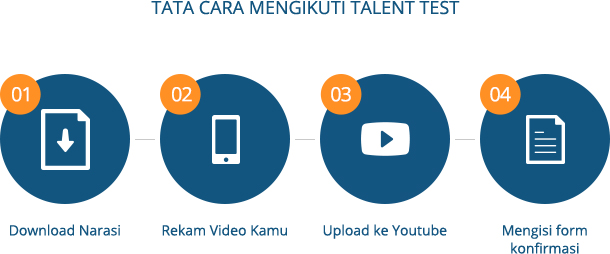 Download Narasi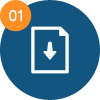 Download narasi yang akan digunakan untuk mengikuti talent test. (Klik Link dibawah ini)
DOWNLOAD NARASI TALENT TEST MARCOMMDipersilahkan untuk menggunakan bahasa lain, yang dikuasai selain bahasa Indonesia.Naskah hanyalah sebuah panduan, jika memiliki ide-ide kreatif, silahkan dikreasikan.Lafalkan kalimat diatas dalam bentuk :Tulisan sepanjang 1-2 paragraf.Rekam gambar dan suara anda dengan membacakan tulisan yang sudah anda buat seperti point (1).Rekam Video Kamu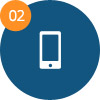 Disarankan menggunakan Handycam, Kamera DSLR (yang bisa merekam video), atau Smartphone dengan kamera minimal 8 megapixel.Gambar dalam video tersebut, jelas terlihat. Menggunakan background berwarna PUTIH polos.Suara dalam video tersebut, jelas terdengar. Disarankan menggunakan microphone tambahan.Angle pengambilan gambar menggunakan teknik full shot atau ambilan gambar penuh dari kaki hingga kepala.Aspek rasio yang disarankan adalah 16:9 pada saat akan merekam video.Peserta wajib menjaga norma kesopanan, menggunakan pakaian sopan dan menggunakan alas kaki.Disarankan durasi rekam tidak lebih dari 10 menit.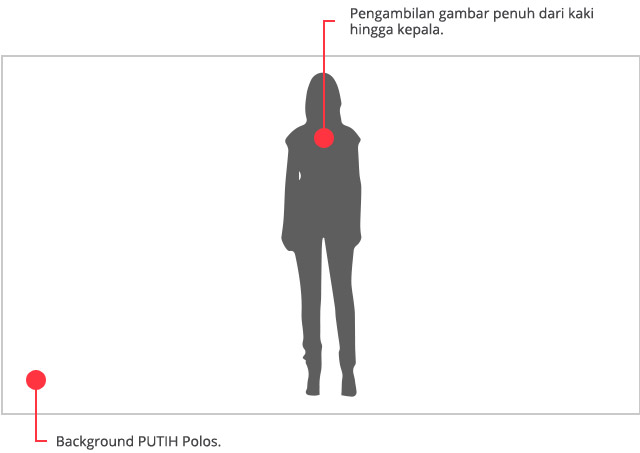 Upload ke Youtube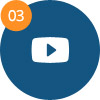 File video di upload di Youtube atas akun anda sendiri.Berikut beberapa tutorial untuk membuat akun Youtube:http://www.youtube.com/watch?v=C-4s7p09S0Mhttp://www.youtube.com/watch?v=2FuQuXTsMcgFormat video yang dapat diupload ke Youtube :.MOV .AVI .FLV.MPEG4 .WMV .3GPP.MP4 .MPEGPS .WebMIsi detail video anda dengan format seperti dibawah ini :
Judul: Nama Lengkap - Talent Test Marcomm BINUS 2014
Deskripsi: (deskripsi singkat kamu)
Tag: Talent Test Marcomm, BINUS UniversityMengisi Form Konfirmasi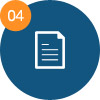 Jika video sudah terupload ke Youtube, kamu bisa langsung mengisi form konfirmasi disini.Copy Link URL Youtube video narasi anda, kemudian paste link tersebut pada form konfirmasi bagian kotak “Link Youtube”.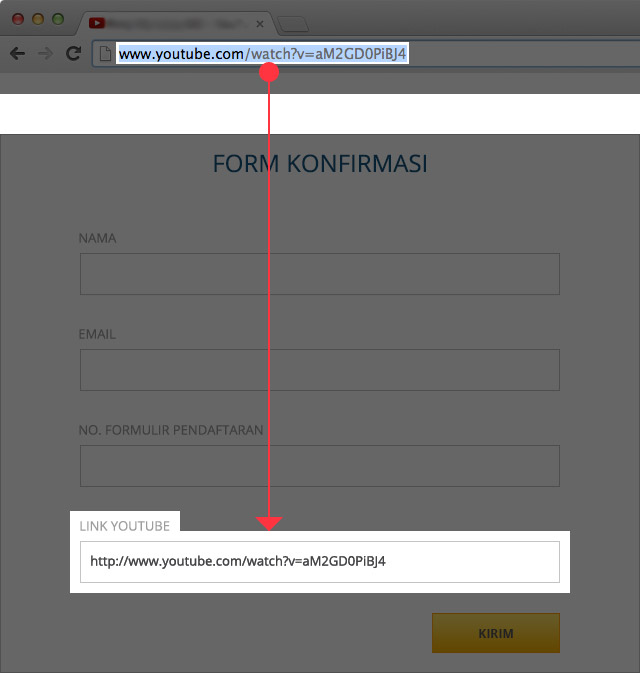 Jika pengisian form konfirmasi berhasil, kami akan mengirim konfirmasi ke alamat email yang anda gunakan untuk mengisi form konfirmasi.Jika email dari kami tidak ada, silahkan cek folder spam anda.